Bedřichovka spol. s r.o.517 64 Orlické Záhoří 61 , okres Rychnov nad KněžnouKontaktní tel: +420 775 346 832, email: info@bedrichovka.czSmlouva o ubytováníuzavřená dlc ust. S 2326 a násl. zákona č. 89/2012 Sb. NOZSepsaná níže uvedeného dne mezi těmito účastníky:Krajský soud Hradec Králové, oddíl C vložka 18228"dále jen Ubytovatel” ”dále jen Objednatel” Smluvní strany sjednávají následující:Ubytovatel se zavazuje poskytnout Objednateli ubytování v rámci lyžařského výcviku.Cena za účastníka (dítě) — zahrnuje ubytování, plnou penzi, svačinyPobyt instruktorů je hrazen poměrně k počtu dětí = za každých 10 platících účastníků I instruktor zdarma, každý další instruktor za stejných cenových podmínek jako dítě.Cena za jízdné na lyžařském vleku je určena paušální částkou 800 Kč/pobyt. Všichni instruktoři mají na celý pobyt volnou jízdenku na vlek — jízdné nehradí.Objednatel má právo užívat prostory, které mu byly k ubytování vyhrazeny, jakož i užívat společné prostory ubytovacího zařízení a používat služeb, jejichž poskytování je s ubytováním spojeno.Objednatel za zavazuje poukázat zálohu na pobyt v poměrné výši - 1000 Kč za každého objednaného žáka a to bezhotovostně na účet Ubytovatele vedeného u KB Dobruška, č. účtu 26507571/0100, nejpozději do 3.1.2022. Doplatek za ubytování bude proveden na základě vyúčtování (odsouhlasené v průběhu pobytu se zástupcem Objednatele) nejpozději do 5 kalendářních dnů od ukončení pobytu. Není-li domluveno jinak, doplatek za ubytování bude poukázán bezhotovostně na účet Ubytovatele, jízdné za lyžařský vlek bude uhrazeno v hotovosti na místě.SPECIÁLNÍ OPATŘENÍ- COVID 19UBYTOVÁNÍ - Ubytovatel se zavazuje zajistit Objednateli odpovídající podmínky navazující na platná epidemiologická opatření pro dané období (např. výhradní užívání sjednaných ubytovacích prostor, časový prostoj při střídání rozdílných kolektivů ve stravovacích prostorách, zajištění dezinfekce, pravidelný úklid, aj.).PROVOZ LYŽAŘSKÉHO VLEKU - Ubytovatel se zavazuje zajistit Objednateli odpovídající podmínky navazující na platná epidemiologická opatření pro dané období. Ubytovatel nabízí možnost zajištění výhradního užívání LV pro jednotlivé kolektivy tak, že může být omezen veřejný provoz vleku. K tomuto bodu lze přistoupit pouze po předchozí domluvě a se souhlasem Ubytovatele, a také pouze za předpokladu, že bez splnění této podmínky není možné naplnění skutkové podstaty pobytu, v návaznosti na vládní opatření platná pro dané období.1BEZINFEKČNOST - Objednatel se zavazuje k potvrzení bezinfekčnosti všech účastníků pobytu vedoucí kurzu před nástupem na pobyt (ideálně po příjezdu) předloží potvrzení o testování dětí i dozorujících osob. Ubytovatel bere na vědomí obecné podmínky vyplývající z nařízení Ministerstva zdravotnictví ČR, a tedy zrušení povinnosti testování u dětí do 12 let věku; očkovaných účastníků a účastníků v ochranné lhůtě 180 dnů po prodělání nemoci — vzhledem k povaze pobytu a snížení potenciálních rizik, však Ubytovatel trvá na preventivním otestování všech účastníků bez výjimky. Toto testování může být provedeno antigenními testy (standardně schválenými k preventivnímu testování ve školách) právě u účastníků splňujících podmínky věku či ON. Důrazně však doporučujeme absolvování PCR testu, který je vyžadován také u účastníků nesplňujících jednu z výše uvedených výjimek.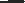 Objednatel se zavazuje přizpůsobit objem a rozložení žáků tak, aby v případě nutnosti byla možná okamžitá izolace žáků s klinickými příznaky respiračního či jiného onemocnění, případně okamžité předčasné ukončení jejich pobytu. Objednatel zároveň bere na vědomí, že v průběhu pobytu je povinen dbát na dodržování interních nařízení ze strany Ubytovatele, sloužících k zamezení vzniku zdravotních rizik. S těmito nařízeními bude Objednatel seznámen při nástupu na pobyt.V případě NEMOŽNOSTI uskutečnění pobytu v plném rozsahu a v daném tennínu, z důvodu nařízených karanténních opatření ve třídě (škole), je Objednatel povinen NEPRODLENĚ tuto skutečnost oznámit Ubytovateli. V případě dočasného uzavření provozovny Ubytovatele ze stejných důvodů, tj. karanténní opatření plynoucí z nařízení KHS, je Ubytovatel povinen NEPRODLENĚ tuto skutečnost oznámit Obj ednateli.STORNO PODMÍNKYa. je-li nařízena karanténa jednotlivcům kolektivu (a z toho důvodu žák na pobyt nenastoupí), je k tomuto faktu přistupováno tak, jako by onemocněl, tedy záloha je vrácena. Vyúčtování za celý pobyt bude vycházet z reálného počtu účastníků.b je-li předčasně ukončen pobyt jednotlivce z důvodu příznaků respiračního či jiného onemocnění (po posouzení určenýn zdravotníkem skupiny), bude mu účtována částka za reálně strávený počet nocí na pobytu - minimálně však ve výši zálohy.c. Uhrazená záloha není v případě zrušení pobytu ze strany Objednatele - a to z důvodu nařízené karantény nebo onemocnění Covid-19 účastníků či při nemožnosti konat pobyt z důvodu rozhodnutí orgánů veřejné moci (MZV ČR, KHS) - zaúčtována jako storno poplatek, ale může být vrácena v plné výši na základě žádosti Objednatele nebo přesunuta na náhradní termín čerpání.Není-li s Ubytovatelem domluveno jinak, nástup na pobyt v den příjezdu od 10:00 hod, uvolnění pokoje v den odjezdu do 10:00 hod. Stravování je zahájeno obědem v den příjezdu, ukončeno snídaní v den odjezdu. V rámci pitného režimu si každé dítě přiveze vlastní láhev na čaj.Právní vztahy touto smlouvou výslovně neupravené se řídí příslušnými ustanoveními Občanského zákoníku.Tato smlouva nabývá účinností dnem podpisu této smlouvy. Smlouva byla uzavřena ze svobodné vůle obou smluvních stran, což smluvní strany výslovně stvrdí svými podpisy. Stejnopis je vyhotoven ve dvou provedeních a každá smluvní strana obdrží jeden výtisk. Potvrzenou smlouvu prosím pošlete zpět do 7 dnů od jejího doručení.	V Orlickém Záhoří dne	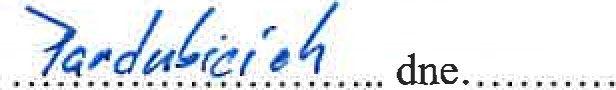 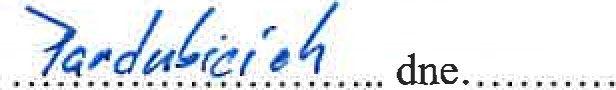 Zá p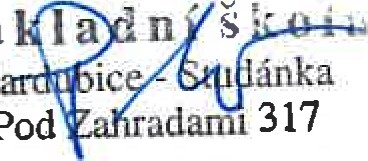 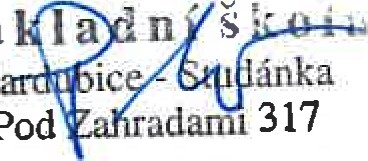 Veronika Prátová jednatel	obj ednatel2Bedřichovka spol. s r.o.Základní škola Pardubice - StudánkaTřída SNP 615/51, Slezské PředměstíPod Zahradami 317500 03 Hradec Králové530 03 Pardubice1č:48949914	DIČ: CZ48949914lč•. 481 612 76Typ ubytování:Chata BedřichovkaTermín pobytu:17.1. - 21.1.2022Objednaný počet dětí:Objednaný počet instruktorů:22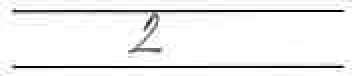 Počet nocí:4 noci (pondělí - pátek)Celková cena za účastníka/pobyt:2 000 Kč včetně DPH